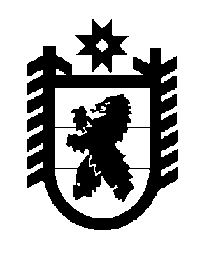 Российская Федерация Республика Карелия    ПРАВИТЕЛЬСТВО РЕСПУБЛИКИ КАРЕЛИЯРАСПОРЯЖЕНИЕот  4 июля 2015 года № 423р-Пг. Петрозаводск Внести в распоряжение Правительства Республики Карелия от                  21 августа 2012 года № 521р-П (Собрание законодательства Республики Карелия, 2012, № 8, ст. 1515; 2013, № 2, ст. 290; № 4, ст. 677; 2014, № 1,                 ст. 82; № 3, ст. 463; № 4, ст. 668) с изменениями, внесенными распоряжением Правительства Республики Карелия от 2 февраля 2015 года № 62р-П, следующие изменения:в Перечне государственных услуг, предоставление которых организуется в многофункциональных центрах предоставления государст-венных и муниципальных услуг в Республике Карелия, утвержденном указанным распоряжением:а) пункт 3.22 признать утратившим силу;б) пункт 5 признать утратившим силу;в) пункт 9 изложить в следующей редакции:г) пункты 11-13 изложить в следующей редакции:д) дополнить пунктами 22.1-22.8 следующего содержания:е) пункт 27 изложить в следующей редакции:ж) пункт 28.1 признать утратившим силу;з) наименование строки «Министерство по делам молодежи, физической культуре, спорту и туризму Республики Карелия» изложить в следующей редакции: «Министерство по делам молодежи, физической культуре и спорту Республики Карелия»;и) пункты 32-33 изложить в следующей редакции:к) дополнить пунктом 33.1 следующего содержания:л) дополнить строкой и пунктом 38 следующего содержания:м) дополнить строкой и пунктом 39 следующего содержания:в Типовом (рекомендованном) перечне муниципальных услуг, предоставление которых организуется в многофункциональных центрах предоставления государственных и муниципальных услуг в Республике Карелия, утвержденном названным распоряжением:а) пункт 5 изложить в следующей редакции:б) пункты 18-21 изложить в следующей редакции:в) дополнить пунктом 21.1 следующего содержания:г) пункт 24 изложить в следующей редакции:д) пункт 35 изложить в следующей редакции:           ГлаваРеспублики  Карелия                                                             А.П. Худилайнен«9.Подтверждение документов об образовании и (или) о квалифи-кации»;«11.Выдача разрешений на выполнение работ по геологическому изучению недр на землях лесного фонда без предоставления лесного участка»;«12.Предоставление выписки из государственного лесного реестра в отношении лесов, расположенных в границах территории Республики Карелия  Республике Карелия»;13.Выдача разрешения на выброс вредных (загрязняющих) веществ в атмосферный воздух юридическим лицам и индивидуальным предпринимателям, имеющим стационарные источники выбросов вредных (загрязняющих) веществ в атмосферный воздух и не подлежащим федеральному государственному экологическому надзору»;«22.1Организация профессиональной ориентации граждан в целях выбора сферы деятельности (профессии), трудоустройства, прохождения профессионального обучения и получения дополнительного профессионального образования»;«22.2Психологическая поддержка безработных граждан»;«22.3Профессиональное обучение и дополнительное профессиональное образование безработных граждан, включая обучение в другой местности»;«22.4Организация проведения оплачиваемых общественных работ»;«22.5Организация временного трудоустройства несовершеннолетних граждан в возрасте от 14 до 18 лет в свободное от учебы время, безработных граждан, испытывающих трудности в поиске работы, безработных граждан в возрасте от 18 до 20 лет, имеющих среднее профессиональное образование и ищущих работу впервые»;«22.6Социальная адаптация безработных граждан на рынке труда»;«22.7Содействие самозанятости безработных граждан, включая оказание гражданам, признанным в установленном порядке безработными, и гражданам, признанным в установленном порядке безработными, прошедшим профессиональное обучение или получившим дополнительное профессиональное образование по направлению органов службы занятости, единовременной финансовой помощи при их государственной регистрации в качестве юридического лица, индивидуального предпринимателя либо крестьянского (фермерского) хозяйства, а также единовременной финансовой помощи на подготовку документов для соответствующей государственной регистрации»;«22.8Содействие безработным гражданам в переезде и безработным гражданам и членам их семей в переселении в другую местность для трудоустройства по направлению органов службы занятости»;«27.Лицензирование деятельности по заготовке, хранению, переработке и реализации лома черных металлов, цветных металлов»;«32.Предоставление земельных участков, находящихся в собствен-ности Республики Карелия, на торгах»;«33.Предоставление земельных участков, находящихся в собствен-ности Республики Карелия, без проведения торгов»;«33.1Предварительное согласование предоставления земельного участка, находящегося в собственности Республики Карелия»;«Государственный комитет Республики Карелия по взаимодействию с органами местного самоуправленияГосударственный комитет Республики Карелия по взаимодействию с органами местного самоуправления»;«38.Предоставление сведений из Реестра административно-террито-риального устройства Республики Карелия»;«Государственный контрольный комитет Республики КарелияГосударственный контрольный комитет Республики Карелия»;«39.Лицензирование розничной продажи алкогольной продукции»;«5.Доплата к страховой пенсии по старости (инвалидности) муниципальным служащим, вышедшим на страховую пенсию по старости (инвалидности), в установленном уставом муниципального образования порядке»;«18.Предварительное согласование предоставления земельного участка, находящегося в муниципальной собственности, и земельного участка, государственная собственность на который не разграничена»;«19.Предоставление земельных участков, находящихся в муници-пальной собственности, и земельных участков, государственная собственность на которые не разграничена, без проведения            торгов»;«20.Предоставление земельных участков, находящихся в муници-пальной собственности, и земельных участков, государственная собственность на которые не разграничена, на торгах»;«21.Утверждение схемы расположения земельного участка или земельных участков, находящихся в муниципальной собственности, и земельного участка или земельных участков, государственная собственность на которые не разграничена, на кадастровом плане территории»;«21.1Рассмотрение ходатайств заинтересованных лиц о переводе из одной категории в другую земель (земельных участков), находящихся в муниципальной и частной собственности, за исключением земель сельскохозяйственного назначения»;«24.Выдача разрешений на установку и эксплуатацию рекламных конструкций»;«35.Присвоение объектам адресации адресов, аннулирование адресов».